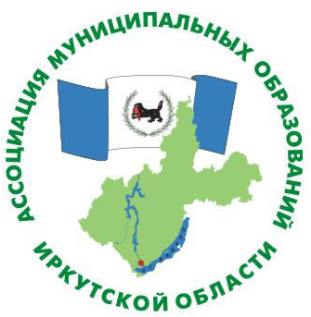 НЕКОММЕРЧЕСКАЯ ОРГАНИЗАЦИЯ «АССОЦИАЦИЯ МУНИЦИПАЛЬНЫХ ОБРАЗОВАНИЙ ИРКУТСКОЙ ОБЛАСТИ»664007, г. Иркутск, ул. Декабрьских Событий, 107 Б                                             URL: www.amоio.ru                                                                                                    тел. (3952) 20-43-27;E-mail: amioirk@list.ru                                                                                                тел. (3952) 20-40-99;                                                                                                                                     Факс. (3952) 280-222Уважаемый Сергей Фатеевич! На основании статьи 53 Устава Иркутской области, статей 44, 46 Закона Иркутской области от 12.01.2010 № 1-оз «О правовых актах Иркутской области и правотворческой деятельности в Иркутской области», статьи 56 Регламента Законодательного Собрания Иркутской области, решения Общего Собрания членов некоммерческой организации «Ассоциация муниципальных образований Иркутской области» от 03 ноября 2017 г., вношу на рассмотрение в Законодательное Собрание Иркутской области проект Закона Иркутской области «О внесении изменений в Закон Иркутской области «О закреплении за сельскими поселениями Иркутской области вопросов местного значения».Приложения: 1. Проект закона Иркутской области «О внесении изменений в Закон Иркутской области «О закреплении за сельскими поселениями Иркутской области вопросов местного значения» на 7 листах.2. Пояснительная записка к проекту закона Иркутской области «О внесении изменений в Закон Иркутской области «О закреплении за сельскими поселениями Иркутской области вопросов местного значения» на 7 листах. 3. Решение Общего собрания членов Ассоциации муниципальных образований Иркутской области на 1 листе.Председатель некоммерческойорганизации «Ассоциация муниципальных образований Иркутской области»,мэр муниципального образования«город Черемхово»					                             В.А. Семёновот ______.2017 г. № _____/01-17на №___________ от ___________ г. Председателю Законодательного Собрания Иркутской области С.Ф. Брилке